جــــــامعة بنـــــــها                                                                          الفرقة : الثالثة 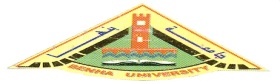 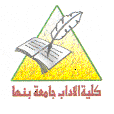 كــــــــلية الآداب                                                                         الفصل الدراسى  الثانى           قسم : الجغرافيا ونظم المعلومات الجغرافية                                                                                            (2017/2018م )    شعبة نظم المعلومات الجغرافية                                               زمن الأختبار : ساعتان ------------------------------------------------------------------------------------------------------------------------------------------			المادة/  جغرافيا المدن    ) دور مايو  )      (     الدرجة 20 ) أستاذ المادة أ د / مسعد السيد أحمد بحيرى أجب عن الأسئلة الآتية    مع الاسترشاد بالأمثلة والنماذج التى تم عرضها فى قاعة المحاضرت:  السؤال الأول :.                                                    ( 10  درجات)( تعد جغرافية المدن  من الفروع الحديثة نسبيا في مجال الجغرافيا البشرية  والتي تهتم بصفة رئيسية بدراسة المدينة ).  تناول بالشرح :أ –الموضع كأحد العوامل الطبيعية المؤثرة فى نشأة المدن وتطورها ؟.     (خمس درجات ) ب _ الوظيفة الصناعية  كأحد انماط الوظائف  الحضرية  .             (خمس درجات ).............................................................................................السؤال الثانى :ــ                                                (10  درجات) 1- بماذا نفسر :                                      ( لكل نقطة ثلاث درجات )أ – تتنوع اشكال النمو العمرانى فى المدينة ؟.ب - للتقدم التكنولوجى تاثيرا واضحا على مخطط المدينة ؟.جـ – تختلف المشاكل الناجمة عن النمو الحضرى من مدينة لأخرى .2   – أذكر { تعــداد فقـــط  }:                                    ( درجة )   -  العوامل  الطبيعية المؤثرة في توزيع استخدامات الأراضى.………………………………………………………………………………………………………مع خالص الأمنيات بالتوفيقأ.د /مســـعد بحــــيرىجــــــامعة بنـــــــها                                                                          الفرقة : الثالثة كــــــــلية الآداب                                                                         الفصل الدراسى  الثانى           قسم : الجغرافيا ونظم المعلومات الجغرافية                                                                                             (2017/2018م )                                                                                          زمن الأختبار : ساعتان ------------------------------------------------------------------------------------------------------------------------------------------			نموذج اجابة لامتحان الفصل الدراسي الثانى  للعام الجامعي2017-2018 متاريخ الامتحان  –   4 / 6 /2018م  - أ.د/مسعدالسيد أحمد بحيرىالمادة/  جغرافيا المدن    ) دور مايو  )المادة/  جغرافيا المدن    ) دور مايو  )      (     الدرجة 20 ) أستاذ المادة أ د / مسعد السيد أحمد بحيرى أجب عن الأسئلة الآتية    مع الاسترشاد بالأمثلة والنماذج التى تم عرضها فى قاعة المحاضرت:  السؤال الأول :.                                                    ( 10  درجات)( تعد جغرافية المدن  من الفروع الحديثة نسبيا في مجال الجغرافيا البشرية  والتي تهتم بصفة رئيسية بدراسة المدينة ).  تناول بالشرح :أ –    الموضع كأحد العوامل الطبيعية المؤثرة فى نشأة المدن وتطورها ؟.     (خمس درجات ) أما بالنسبة للموضع فله الاثر البالغ في نشأة المدينة وتطورها ، فنري ان المنطقة السهلية ذات المساحات الواسعة تشكل احد المتطلبات المهمة التي يجب توفرها في الموضع المناسب لنشاة المدينة ، اذ يساعد ذلك الموضع على توسيع المدينة ونموها بمختلف الاتجاهات وبصورة متساوية ، كما انه يسهل عملية مد الطرق وحركة النقل والمرور بين مختلف ارجاء المدينة ، اما إذا نشأت المدينة في مناطق  شديدة التضرس  فأنها تقف حائلا بوجه نمو وتسع المدينة ، كما يعتبر توفر الموارد المائية من العوامل  المهمة التي يجب ان تؤخذ بنظر  الاعتبار، عند اختيار موضع المدينة وبالشكل الذي يكفل سد حاجاتها من المياه ، وظهرت هناك بعض الدراسات التي اهتمت بدراسة خواص مواضع المدن بعد ان تعرضت للكوارث الطبيعية  ومن اهم تلك الدراسات الدراسة التي قام بها قسم الجغرافية بجامعة شيكاغو ، كما اهتمت دراسات اخري  بالمناخ المحلي لبعض المدن ومدي صلاحيته للسكني .ويؤثر الموضع  الموضع كذلك في التركيب الداخلي للمدينة وتوزيع استعمالات الارض فيها ، فإذا كان الموضع بين منطقة مائية ويابسة فإن ذلك سوف يؤثر في البنية الداخلية للمدينة والتي تتوزع ما بين اليابسة والمياه ،ما بالنسبة الي الموضع الجبلي  فإنه كثيرا ما يتطلب  عمليات التعديل وتسوية الارض وتاتي  هذه العمليات استجابة الي تخطيط المدينة على اساس التدرج في الارتفاع بحيث تاخذ شكلا كنتوريا ، والموضع الجبلي على العموم لايشجع على التوسع المساحي وذلك للكلفة العالية التي تتطلبها  عملية تسوية الارض لمد الطرق فيها .وغالبا ماتكون العوامل التي حددت اختيار موضع ما في اطار الموقع العام له عوامل خارجية أو مؤقتة كالسياسة فتنشأ ظاهرة هجرة المدينة على العصور بين عدد من المواضع داخل نفس الموقع الواحد وقد اطلق على هذه المواضع المتعاقبة "بالمدن البدائل " ومن امثلة ذلك تتابع منف – الفسطاط – القاهرة على رأس الدلتا  وتتابع قرطاجنة وتيميس الرومانية – تونس في رأس تونس على انه يلاحظ عند الكلام عن المدن البدائل الاحتفاظ بنفس الوظيفة اما إذا اختلفت وظيفة مدينة الموضع الاول عن وظيفة مدينة الموضع الثاني فليس هذا بتتابع مدني كذلك يحدد الموضع الشكل والتركيب للمدينة .ب _  الوظيفة الصناعية  كأحد انماط الوظائف  الحضرية  .             (خمس درجات )تعد الصناعة احد الركائز الاساسية الاقتصادي والرقي الحضاري للمدينة والاقليم معا ، لانعا تهيئ متطلبات السكان من مختلف السلع والخدمات التي تمد احتياجاتهم الاستهلاكية والاناجية ، كما انها تساهم في خلق الوفورات الاقتصادية وتهيئ فرص العمل  لسكان المدينة وإقليمها ، لذا تعد الصناعة والاجهزة الاساسية للبنية الاقتصادية للإقليم ، رغم اهمية الصناعة ، 
الا انها لم تجني من المدن الانسبة أقل بكثير مما خلقت التجارة .وفي هذا عدة عوامل تتلخص في انواع الصناعة وطبيعتها .ولذا كانت الصناعة متنوعة ، فهي اما صناعة بدوية منزلية وهذا مما لا يحدث عند قيام مدن كبيرة ، بل قد يقتصر على المدن الصغيرة ، اما الصناعة الداخلية فإن معظم مدنها هي عبارة عن بلدات صغيرة على هوامش المعمورة ، فهي اقرب 
الي المعسكرات التي ينقصها كثير من روح المدينة وكيانها ، ثم هي مؤقتة يرتبط بمدة بقاء المعدن .وإذاكانت الصناعة تؤدي الي قيام المدن ايضا تشجع على قيام الصناعة ، وليس شرطا ان تقوم الصناعة داخل المدن مما يستوجب البحث في  ابعاد الصناعة عن المدن ، ولكن ذلك لا ينطبق الا على الصناعة العملاقة ام الصناعات الصغيرة فقد يصعب إبعادها  لالتصاقها بالسكان ، فالمدن الصناعية التي تحتاج غالبا الي استعمال كميات كبيرة من المياه في عملياتها تسعي دائما 
الي  موضع اقرب للانهار ، كذلك نشأت المدن الصناعية  عند نقط تقطع الانحدار في مجاري الانهار  حيث الموضع تلقائيا مثل مدن التعدين (جوهانسبرج) ومن المواضع التلقائية مدن الينابيع والعيون الصحية (وظيفة صحية وترفيهية).ومن السمات الاخري التي تتسم بها الوظيفة الصناعية انها لاتقتصر بخدماتها  على سكان المدينة ، بل تمتد  خدماتها 
الي سكان الاقليم المحيط بها وربما تمتد الي نطاق اوسع يرقي في بعض المدن الصناعية الكبري الي نطاق عالمي اي انها المحرك الاول  للتنمية الحضرية الحديثة سواء ما يتعلق بنمو المدينة ذاتها او بالاقليم المجاور لها ، وليست المزايا التي تؤدي اليها الصناعة هي زيادة الاموال فقط ولكنها طريق يؤدي الي تنمية الموارد الاقليمية عن طريق تصنيعها وإعادة توزيعها من التصنيع ، والصناعة 
من ناحية أخري نشاط يجتذب الايدي العاملة من المدينة ومن اقليمها ومن ثم فإنها  تساعد على تحقيق العدلة في توزيع الاموال 
أي رواتب العاملين في الصناعة ، المدينة إذا يمكن تعريفها بأعتبارها الؤرة التي تتحول فيها المواد الخام الي سلع مصنعة والتي تزيد فيها  فرص العمالة ويزيد فيها تراكم الاموال وتزيد فيها القيمة المضافة للاستثمار الصناعي ويتوقف المجال الصناعي للمدينة ، خاصة في مدن الدول المتقدة على المسافة الطويلة التي تقطعها  المواد الخام لتصل الي المدينة والمساحة التي تتوزع فيها المنتجات المصنعة .ويري بعض الباحثين ان الصناعة ساهمت في نشأت وتطور العيد من المدن ، فهذه الوظيفة تمارس في المدن الامر الذي أدي الي زيادة عدد سكانها وتضخم حجمها ، ثم ازداد على اثر ذلك سكان الحضر في الدول الصناعية وتفوقوا في نسبتهم على سكان الريف ، وبما ادي الي نمو سكاني هائل في المدن الصناعية خاصة من خلال ارتفاع نسبة السكان الذين يقطنون في المراكز الحضرية ، وعليه يمكن القول  ان زيادة عدد السكان قد ارتبط ارتباطا وثيقا ومباشرا بقيام الصناعة وتطورها ، كما ساهم التصنيع في زيادة وتوسع المدن من خلال تسريع النمو المساحس والعمراني ، وتم ذلك التوسع عن طريق المساحات التي خصصت لها من الارض لانشاء العمارات الخاصة بسكن العاملين ،  كما ادي التطور الصناعي الي ارتفاع المستوي  المعاشي للافراد مما انعكس على حاجة الفر للسكن الجيد وكما تعد الصناعة من الفعاليات الحضرية الاساسية التي تمثل احدي الركائز التي يقوم عليها بناء الاساس الاقتصادي ، 
كما تؤثر في حركة السكان داخل الحيز الحضري ، والذي تؤدي المدينة فيه دورا اقليميا من خلال وظيفتها الصناعية والتي يمكن تحديد اقليمها عن طريق رحلة اعمل ، ويعتمد قياس الرحلة فيها على مقياس المسافة المقطوعة وقياس الزمن المستغرق لتحديد اقصي مسافة يقطعها العاملون في المؤسسات الصناعية ، ولم يعد لمعيار المسافة حاليا اهمية تذكر نتيجة لتقدم وتطور وسائل النقل المختلفة واصبح يعبر عن الرحلة في الوقت الحاضر بمعيار الزمن ومعيار سهولة الوصول ، وبطبيعة الحال فإن ابعاد الرحلة تختلف بإختلاف قوة جذب المدينة التي تعتمد على متغيرات كثيرة منها الانشطة الاقتصادية وحجم السكان ومستوي الخدمات في المدينة .كما ادت الصناعة في القرن التاسع عشر الي إحداث انفجار حضري في المدن التقليدية وفي المدن القديمة مما أدي 
إلي انشاء المجمعات الحضرية وذلك تبعا لزيادة حركة السلع وزيادة الانتاج في هذه المدن ، وقد ادي زيادة الاستثمارت المالية  
في الصناعة وزيادة الضرائب المفروضة على الانتاج الصناعي الي زيادة صناعة البناء والتشييد ، وهذا ما يؤكد اهمية الصناعة 
بالنسبة للمدن .وتؤدي الوظيفة الصناعية سواء بقدرتها على تهيئة المتطلبات السكانية او زيادة فرص العمل ، او بزيادة تراكم رأس المال ، الي نمو الوظيفة التجارية للمدن ، حيث تؤدي الصناعة الي زيادة عدد المستهلكين سواء من العاملين بالصناعة او بغيرها وسواء في المدينة ذاتها او في إقليمها المجاور .ويؤثر في اختيار موضع المدينة عدد من العوامل التي تلعب دورها في قيام المدن الصناعية ، وتطورها ومنها : المواد الخام ، القوةالحركية ، الايدي العاملة ، ورأس المال والسوق . 
السؤال الثانى :ــ                                                (10  درجات) 1- بماذا نفسر :                                      ( لكل نقطة ثلاث درجات )أ –  تتنوع اشكال النمو العمرانى فى المدينة ؟.       تتنوع اشكال النمو العمرانى فى المدينة تبعا لعوامل عدة منها النمو السكانى المتزايد ونشاط حركة الانتقال  السكانى من المراكز الزدحمة  وهجرة الوافدين من الخارج وتنوع مظاهر استخدام الارض  فضلا عن دور وسائل النقل  مما شجع  كثير من السكان  
فى الحصول على مساكن افضل  واوسع  خاصة قرب المناطق الصناعية  والسياحية  ومناطق الاستثمار الجديدب - للتقدم التكنولوجى تاثيرا واضحا على مخطط المدينة ؟.        ويبدو تأثيره واضحاً على مخطط المدينة إذا ما قارنا خططاً نموذجية للمدينة العربية الإسلامية مع المدن الأمريكية الحديثة ، وقد تحتفظ بعض المدن بسمات خططها الأولى والتي تمثل تطور مراحلها المورفولوجية وقد تضم المدينة خطتين متباينتين يظهر فيها تأثير العامل البشري والتزاوج الحضاري كما حدث بالنسبة لمدن الشمال الأفريقي بصورة خاصة والمدن العربية بصورة عامة ، كما أن خطط المدن قد تصنف بشكل عام ضمن مجموعات قد تشتر بسمات عامة و لا يجب أن ننسى أن لكل مدينة خطتها الخاصة بها التي قد تتكرر بكل تفاصيلها ولا زال الانسان يبتكر أشكالاً لخطط مستجدة وقد حاكت خطة المدينة برازيليا شكل طائرة .	ويشير العديد من الدراسات إلي أن التقدم التكنولوجي له تأثير واضح ومميز في تخطيط المدن يهدف إلى تحقيق عدة أمور أهمها ما يأتي :تجميل المدن وتحسين وتطوير بعض أحيائها عن طريق اتخاذ عدة إجراءات تحول دون وجود تنافر بين المباني ، كوضع نموذج موحد للمساكن أو إلزام الملاك بضرورة ترك مساحات حول المساكن تخصص كحدائق صغيرة كما هي الحال بالنسبة لمساكن المعمورة بالإسكندرية ، كذلك الحال بالنسبة للقرارات التي اتخذتها إمارة الرياض بنقل الورش الصناعية وكل ما يثير ضوضاء أو تلوث للهواء إلى خارج مدينة الرياض ، وهي قرارات طبقت في مدن كثيرة من العالم ، ويدخل في نطاق تجميل المدن كأحد أهداف تخطيط المدن تخطيط أماكن خاصة للمنتزهات وتشجير جوانب الطرق وتخصيص أماكن خاصة لانتظار السيارات بما في ذلك إنشاء جراجات وخاصة الجراجات متعددة الأدوار في النطاقات التجارية المزدحمة .    فصل المناطق السكنية عن النطاقات الصناعية قدر المستطاع منعاً للمضايقات التي قد يتعرض لها السكان ،  ومحافظة على الصحة العامة .  توفير مرافق الخدمات العامة كالكهرباء والمياه والصرف الصحي لجميع أحياء المدينة بما يتفق وحجم كل حي وثق سكانه ، وتيسير اتصال المدينة بالمناطق المحيطة بها ، أو بمناطق الخدمات المرتبطة بها.   تخطيط مواقع المراكز الإدارية والخدمات التعليمية والترفيهية وخدمات الأمن بحيث تتفق وتوزيع السكان في   أحياء المدينة المختلفة . كما يسهم في تحديد مواقع هذه المراكز وتوزيع طرق ووسائل النقل ومدى توافرها . جـ – تختلف المشاكل الناجمة عن النمو الحضرى من مدينة لأخرى .تختلف المشاكل الناتجة عن النمو الحضري من مدينة لاخري وذلك لاختلافها عن بعضها في الجوانب الاتية :         تباين حجم المدن وعدد سكانها ، كما ان حجم وتوزيع وكثافة سكان المدن على اختلاف انواعهم وشكل العلاقات المتداخلة بين الافراد والجماعات ، تحدد جميعها زيادة المشاكل الاجتماعية او نقصانها ، فعملية التحضر في اي مجتمع تصطحب معها تشكيلة واسعة من المشاكل الاجتماعية نوجز بعضها فيما يلي :أ-  مشكلة عدم تماسك العائلة :     ويمكن النظر الي هذه المشكلة من ناحيتين، اولاهما عدم تمسك العائلة كوحدة ، والثانية عدم تماسك العائلة والتحامها بالمجتمع المتحضر او مجتمع المدينة .ب-  الجريمة والجنحة والمخالفة :-      إن الجريمة تاتي من نمط السلوك والحالة العقلية ، ومن العومال التي تساهم في ارتكاب الجريمة والانحرافات التي هي دونها في الخطورة.ج-  الدخل المحدود:-      مازالت الاجور المنخفضة تقلق راحة العربية في المدن ، وكمثال فإن العمال غير المهرة ما زالوا  يحصلون على اجور منخفضة بالنسبة لمستوي المعيشة ، وبالاضافة الي ذلك فإن كثير من الناس يعملون في مهن لم يصدر بصددها أية قوانين تقرر الحد الادني للاجور ، كما أن المسنين والعجزة والمرضي يحصلون على دخول هي أقل من الحد الادني المطلوب لاحتياجاتهم وعيشتهم  عيشة تتطلبها المدن .   2   – أذكر { تعــداد فقـــط  }:                                    ( درجة )   -  العوامل  الطبيعية المؤثرة في توزيع استخدامات الأراضى.البنية الجيولوجية العامل الطبوغرافىالمناخ (  الرياح الامطارو الرطوبة النسبية )التربة ………………………………………………………………………………………………………مع خالص الأمنيات بالتوفيقأ.د.م /مســـعد بحــــيرى